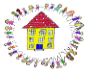 Meeting Minutes – January 2, 2013I.           Meeting Called to Order:  3:15 pmII.         Welcome and Introductions:Brief round-table introduction by board and all attendants (see official sign-up sheet)III.      Treasurer’s Report – Angela Dolan   $36,971.00 PTO account - after all funding requestsIV.       Program Updates:       ·     Summer Theatre Camp - Paula Castner      Paula Castner met with candidate from Clinton, to take over       program as director.  She has plenty of experience and Paula is       confident in ability to take over program as director.  While Rita       French will be the PTO liaison. That will be her main roll. ·    Auction - Paula Castner     Date is Friday, April 5th, 2013. At Deven Commons, Ayer, MA.Letters have been sent out to businesses.  A paper copy of allauction items will be sent home with each child. Paula currently looking for someone to take over. She needs to step down from here, due to personal commitments. She will keep us informed of the new contact person. ·     Foster Scholarship – Paula Castner Paula is working on getting transcripts from last year. During the     April meeting she will be reading the essays.V.     New Business Programs:       Lancaster Police Meeting- PJ Libby     The Lancaster Police Department wants to come and talk with the PTO     about new procedures for safety in the school. We agreed to a meeting      as a board.  PJ Libby will set up the meeting.                   VI.      Funding Requests:     .  Auction - Paula Castner             Stamps for mailings sent out to all businesses.              VII.     Next Meeting:  February 6th at 6:00 PM in the MRE Library             VIII.     Adjournment              4:15 pm